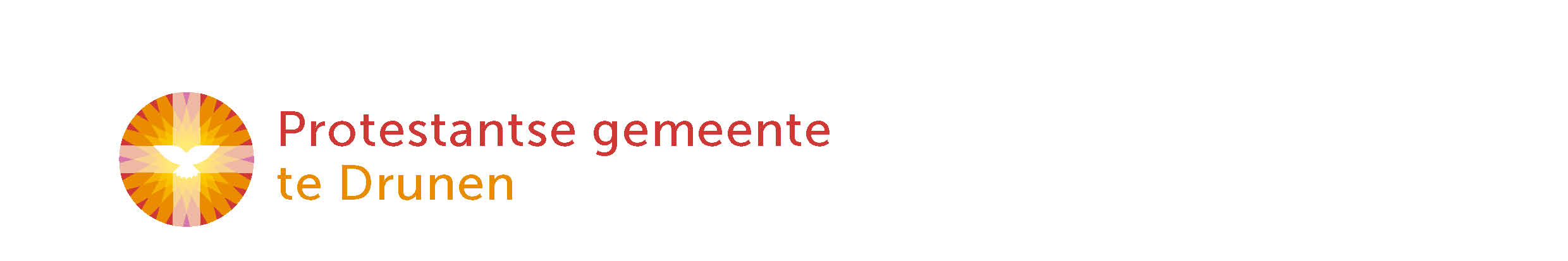 Zondag 1 mei DrunenVoorganger: ds. Ria Meeder – van HofWelkomZingen: Lied 213 – Morgenglans der eeuwigheidBemoediging en groet KyriëgebedGlorialied Zingen Lied 978: 1,2,3 – Aan U behoort, o Heer der herenGebed bij het openen van de BijbelKinderlied: “Maak je niet druk..”1e Schriftlezingen: Micha 4 : 1-5Lied 1005; 1,2,4 – Zoekend naar licht2e Schriftlezing: Johannes 21: 15-24Lied 657  Zolang wij ademhalenUitleg en verkondigingLied 791 – Liefde, eenmaal uitgesprokenGebedenDankgebed – voorbeden – stil gebed – Onze VaderCollecteSlotlied “Ga maar gerust”Ga maar gerust, want Ik zal met je mee gaanIk ben je baken, ook in diepe nachtIk ben de stem, die steeds in jou zal opstaanIk ben de hand, die op je vriendschap wachtIk ben het licht dat voor je voeten uitgaatIk ben de wind waardoor je adem haaltGa maar gerust, want Ik zal met je mee gaanIk ben de zon, waardoor het donker knieltIk ben de groet, waarmee ook jij kunt opstaanIk ben de hoop, dat zaad diep in je zielIk ben het lied, dat fluistert in de bomenIk ben de dag, die schemert in je droomGa maar gerust, want Ik zal met je mee gaanIk ben de liefde, die een mens je schenktIk ben de hoogste toon, die je kunt aanslaanIk ben de verte, die verlangend wenktEn, kom je thuis, de laatste mist verdwenenben Ik de hand, die al je tranen wist.Zegenafgesloten met het gezongen Amen